Publicado en Cartagena el 23/01/2023 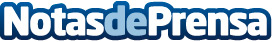 La startup ClimaticCo gana Venture on the Road Cartagena, organizado BStartup de Banco Sabadell, Seedrocket y Wayra (Telefónica Open Innovation) ClimaticCo es el SaaS capaz de integrarse de manera sencilla en el 90% de los eCommerce españoles y que realiza una doble función: calcular y compensar la huella de carbono generada por el transporte de sus envíos, y mostrar mensajes a los compradores sobre el compromiso de la marca con la sostenibilidadDatos de contacto:Trescom 648963167Nota de prensa publicada en: https://www.notasdeprensa.es/la-startup-climaticco-gana-venture-on-the-road_1 Categorias: Nacional Murcia Emprendedores E-Commerce Recursos humanos http://www.notasdeprensa.es